                  Сердечная недостаточность и борьба с ней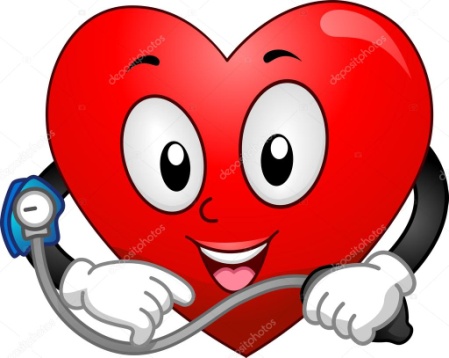  	Заболеваемость и смертность от патологии сердечно-сосудистой системы увеличиваются с каждым годом. Болезни сердца  длительное время остаются незамеченными, так как часто  начинаются бессимптомно,  имеют едва уловимые признаки, развиваются медленно.  Данные статистики подтверждают тот факт, что болезнь с каждым годом молодеет и это уже не удел людей пожилого возраста, заболеть может любой.Решающую роль в развитии патологии сердца играет образ нашей жизни, который  изменился за последнее время. Изменился быт, условия труда, питания, физической активности, изменилась  окружающая среда. Всё больше времени мы проводим  в состоянии покоя, питаемся не регулярно, злоупотребляем алкоголем,  курением, солёной, жареной, копчёной,  жирной пищей, эмоцианируем по поводу и без,  считая, что всё пройдёт  не замеченным.  Мы глубоко ошибаемся, любое отклонение от нормы, это стресс для организма, который обязательно выльется в проблему.  	Неправильное питание, курение, низкая физическая активность и постоянные стрессы разрушающе действуют на  организм независимо от возраста.   	Деятельность здорового сердца  способна поддерживать одинаковый уровень снабжения питательными веществами и кислородом всех тканей организма.  При наличии патологий сердца (закупорке тромбом или атеросклеротической бляшкой, спазме сосудов, воспалительных процессах на стенках сосудов и др.) уровень питательных веществ и кислорода снижается, что приводит к   «голоданию» тканей и развитию заболеваний сердечно – сосудистой системы. По тяжести и смертности заболевания сердечно – сосудистой системы во всём мире стоят на первом месте. Это мозговой инсульт, инфаркт миокарда, артериальная гипертензия, ишемическая болезнь сердца, клапанные пороки сердца, кардиомиопатиии и др. Почти всегда многие из этих  заболеваний являются  первопричиной патологического изменения состояния человека, именуемого «сердечная недостаточность». Сердечная недостаточность наблюдается у 5% лиц старше 65 лет, у каждого 10 человека – старше 70 лет (чаще  ею страдают женщины). Любая болезнь сердечно – сосудистой системы может привести к сердечной недостаточности, если она нарушает нормальную работу сердца. Сердечная недостаточность – патологическое состояние, характеризующееся недостаточностью кровообращения. Различают острую и хроническую форму сердечной недостаточности. Острая форма развивается стремительно (за несколько часов или дней), её характерными признаками является: одышка, кардиальная астма, отёк нижних конечностей, увеличение печени, накопление жидкости в полостях организма. Хроническая форма  развивается, как осложнение какого-либо сердечно – сосудистого заболевания при несвоевременном или недостаточном его лечении. Характерными признаками её является: быстрая утомляемость, мышечная слабость, чувство нехватки воздуха, зябкость, при физической нагрузке – одышка, учащённое сердцебиение. Лучшей профилактикой сердечной недостаточности является соблюдение принципов здорового образа жизни.1. Правильное и дробное питание  (5-6 раз в сутки), содержащее больше натуральных продуктов, овощей  и фруктов. Необходимо исключить: шоколад, крепкий чай и кофе, острые блюда, копчёности, мучные изделия, жирные сорта мяса и сала. 2. Сокращения потребления соли, при выраженных отёках пища должна использоваться без добавления соли вообще. 3. Ограничение употребления жидкости (не менее  0.8 л в сутки).4. Рекомендуется  употреблять калийсодержащие продукты: курагу, изюм, печёный картофель, орехи, бананы, персики, гречнёвую и овсяную крупу, телятину. Лучшим способом профилактики рецидивов сердечной недостаточности являются: прогулки на свежем воздухе, полный отказ от курения и алкоголя, умеренная физическая активность, спокойная обстановка дома и на работе, оптимизм и уверенность в себе,   обязательное употребление назначенных специалистом медицинских препаратов. 